Как сделать заказ в аптека007 для членов ПМРРегистрация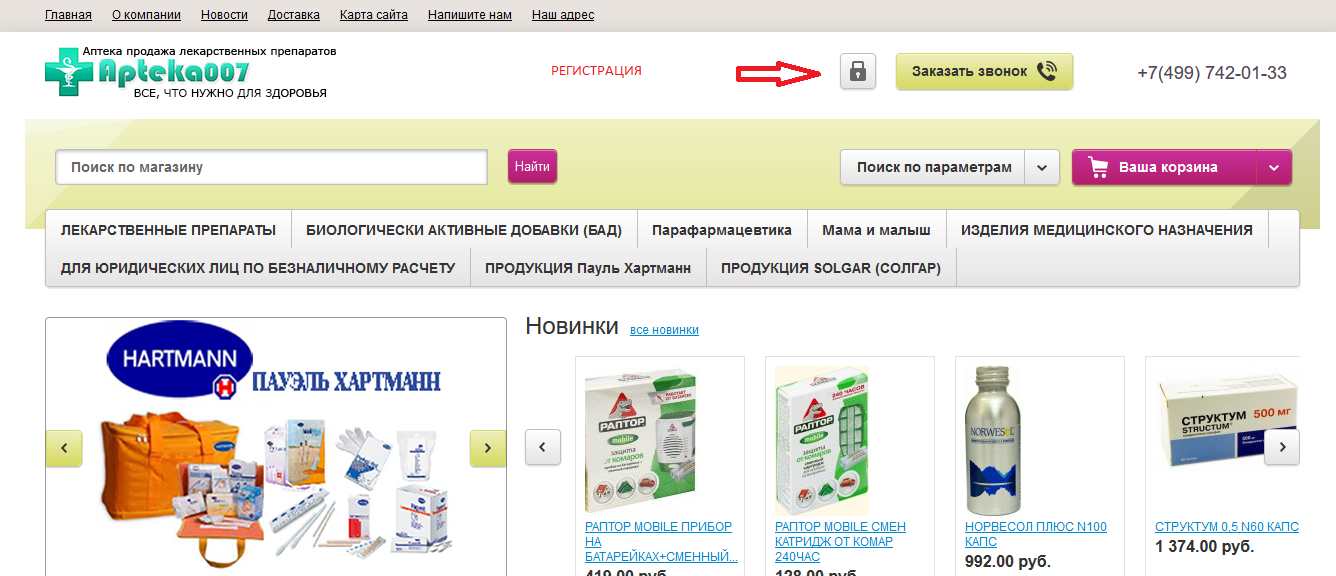 Для подтверждения регистрации пройдите, пожалуйста, по ссылке: (ваш почтовый ящик)Выберете нужные товары на нашем сайте, положив их в корзину.В корзине нажмите кнопку «Оформить заказ»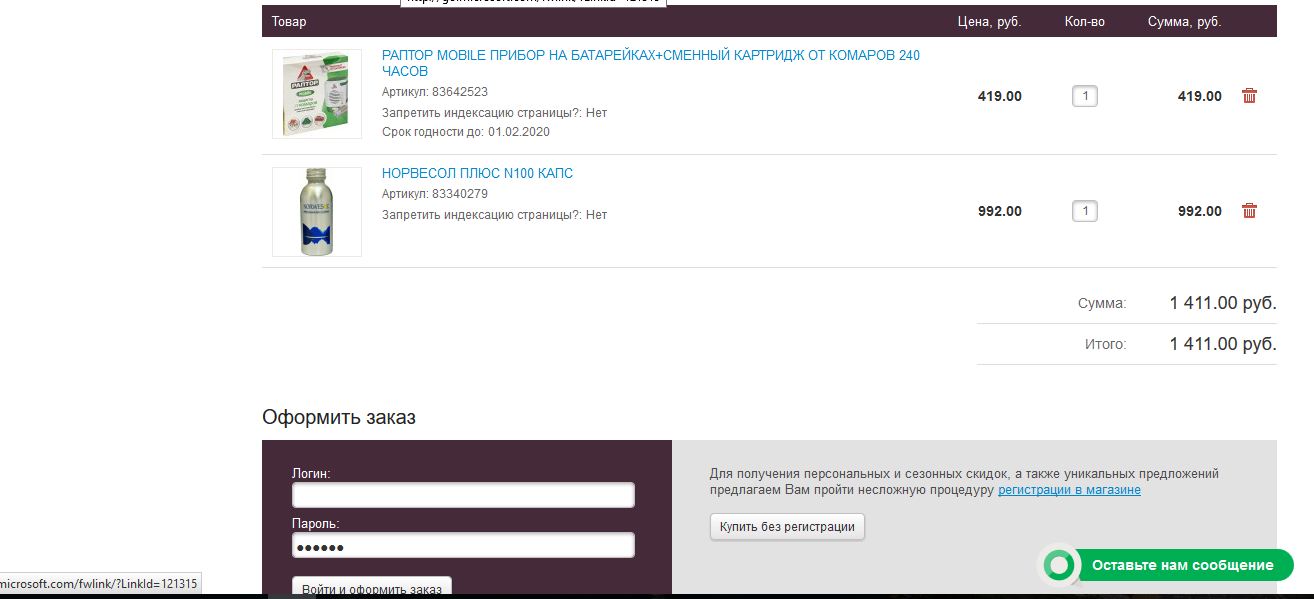 Заполнить  логин и пароль и нажмите кнопку «Войти и оформить заказ»В купоне набрать буквы «ПМР» и нажать кнопку «Применить»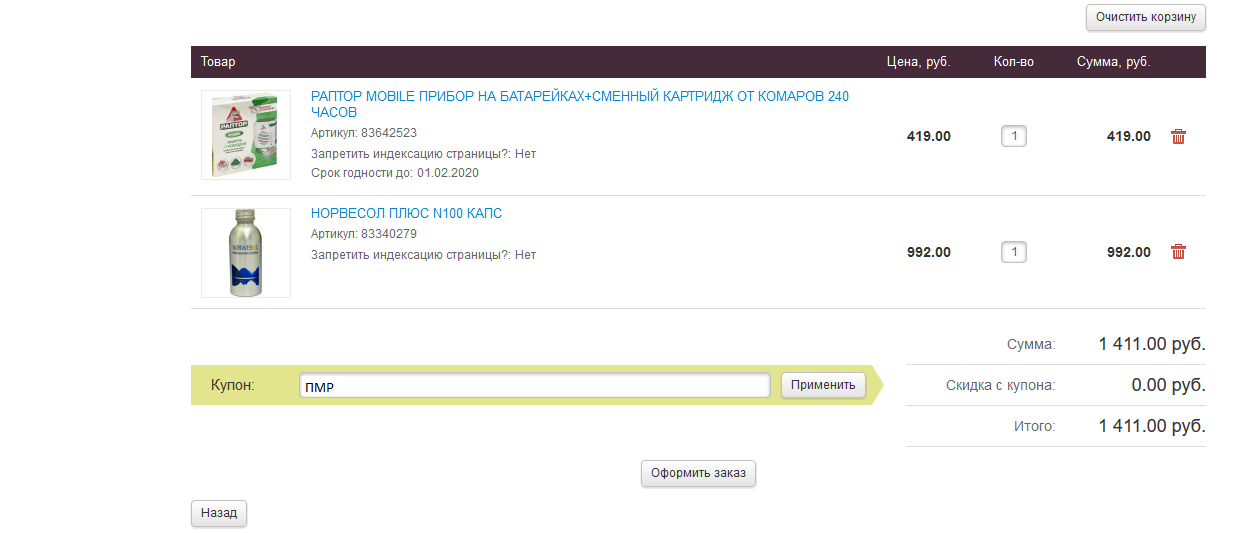 Скидка с купона - 10%  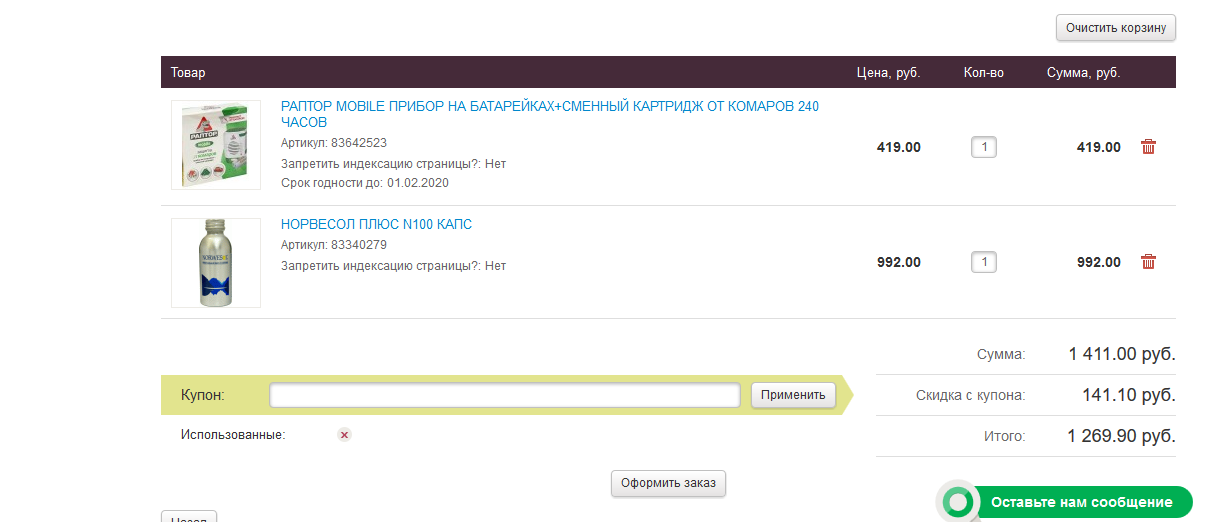 В корзине нажмите кнопку «Оформить заказ», заполнить все пустые поля, перейдя к выбору способа доставки. Выберете наиболее удобный.Отметьте способ оплаты.Распечатайте счет. Запишите номер заказа и ждите звонка оператора для подтверждения  заказа.